C U R R I C U L U M  V I T A E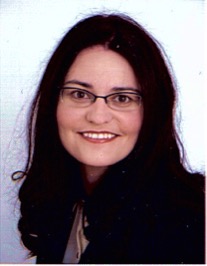 Persönliche Daten				Name: 	Susanne ScheiblhoferMail:	SusanneScheiblhofer@gmail.comForschungsinteressenMusicalsFilmmusik MusiktheaterPopularmusikZusammenspiel von Musik und Politik in der Gesellschaft New Musicology/Critical TheoryRezeptionsgeschichteAusbildung2007 – 2014	PhD, Musikwissenschaft - University of Oregon, Eugene, USA	Dissertation:  “The Singing Nazi: Representations of National Socialism in	Broadway Musicals“ 	Nebenfach: 	KulturmanagementAbschlussarbeit: “Music Festival Tourism“ 2000 – 2006	Mag. Phil., Musikwissenschaft - Universität Wien, Wien, mit AuszeichnungDiplomarbeit: „Über die Manipulation historischer Fakten in Bühnenwerken: Eine Gegenüberstellung von Barockoper und Musical“Fächerkombination: Englisch und Theater-, Film- und Medienwissenschaften1994 – 2000	BRG Hamerlingstraße, Linz, Matura mit gutem Erfolg	Fachbereichsarbeit: Elisabeth – Ein Musical im Spiegel der GeschichtePublikationen2019	„Vorwort“. In: Julius Benedict, Sinfonie Op. 101 Studienpartitur. (München: Musikproduktion Höflich), i.A.2019	„Vorwort“. In: Luigi Boccherini, _Sinfonia in Re Minore. “La Casa Del Diavolo”. Studienpartitur. (München: Musikproduktion Höflich), i.A.2018	„Vorwort“. In: Hans Sommer, Lorelei. Studienpartitur. (München: Musikproduktion Höflich)2017	“Tomorrow Belongs to Me:” The Journey of a Song from Show Tune to Rechtsrock. Studies in Musical Theatre. Volume 11 (Issue 1): 5-22.2009	Programmheft für Orpheus & Eurydike. Steyr, Musikfestival Steyr: 5-9.Konferenzvorträge2019	Agency in the Pastiche-Style Musicals of Kander and Ebb. IMS Intercongressional Symposium “Agency and Identity in Music,” Luzern (7-10 Juli).2018	Who Am I Anyway? – A Lacanian Reading of Mirror Scenes in Film Musicals. When the Music Takes Over. Musical Numbers in Film and Television, Salzburg (8-10 März).2017	“Tomorrow Belongs To Me”: The Journey of a Song from Show Tune to Rechtsrock. Music in Action, UCLA Echo Conference, Los Angeles, CA (27-29 April).2017		Mirror, Mirror on the Wall: Performing Bodies and Agency in Mirror Scenes of Iconic Film Musicals. THEME Gastredner, University of Oregon, Eugene, OR (19 April)2016	The Many Lives of “Edelweiss”. Song, Stage, and Screen XI, New York City, NY (27-30 Juni)2016	The Many Lives of “Edelweiss”. Music for Audio-Visual Media II Conference, Leeds, England (20-22 Juni)2015	“Tomorrow Belongs To Me”: The Journey of a Song from Show Tune to Rechtsrock. Exoticism, Orientalism and National Identity in Musical Theater, International Conference on the Centenary of the Death of Karl Goldmark, Budapest, Ungarn (11-12 Dezember).2015	‘The Spirits That I Called’: Construction of Nazi Mythology in Cabaret’s “Tomorrow Belongs To Me.” Jahrestreffen der American Musicological Society, Louisville, KY. (12-15 November).2015	Stagecraft and Statecraft: “The Sound of Music” in International Diplomacy. Music and Public Diplomacy, Dortmund, Deutschland (6-7 November).2015	‘The Spirits That I Called’: Construction of Nazi Mythology in Cabaret’s “Tomorrow Belongs To Me.” For Cryin’ Out Loud: Music and Politics. Gaudeamus Muziekweek, Utrecht, Niederlande (7-8 September).2012	Sonic Consciences and Toxic Tonics: Masculinities in Crisis in Tim Roth’s “The War Zone”. 4th Music and Media Meeting, Turin, Italien.2011	Der Tod, das muß ein Wiener sein. UCLA Echo Conference (Sonic Doom: Decay, Disease and Destruction in Music), Los Angeles, CA.2011	Balanchine and the Origins of the Dream Ballet. American Musicological Society Northwest Chapter Meeting, Bellingham, WA.2010	The Influence of Comèdie Musicale Exemplified by Luc Plamondon, Poster-Präsentation beim Jahrestreffen der Society for American Music, Ottawa, ON.2009	How Do You Solve A Problem Like…“The Sound of Music” in Austria? Song, Stage & Screen IV, College Park, MD.2009	Romancing Death: The Role of the Waltz as a Danse Macabre in the Austrian Musical “Elisabeth”. American Musicological Society Northwest Chapter Meeting, Cheney, WA.Lehrerfahrung – University of OregonEigene LehrveranstaltungHerbst 2013	Graduate History Review, School of Music Gastvorträge:Winter 2014	Brecht and Weill, The History of Opera II, School of MusicHerbst 2012	Film music, Understanding Music, School of MusicFrühling 2012	Stephen Sondheim’s “Into the Woods”, German Fairytales, Department of German StudiesWinter 2012	Schönberg and the Second Viennese School, School of MusicBegleitende Übungen zur Hauptvorlesungen:Frühling 2013	Romantic and 20th Century History Survey, School of MusicWinter 2013	Baroque and Classical Music History Survey, School of MusicHerbst 2012	Medieval and Renaissance Music History Survey, School of MusicFrühling 2012	Romantic and 20th Century History Survey, School of MusicHerbst 2011	Medieval and Renaissance Music History Survey, School of MusicFrühling 2011	Music in World Cultures, School of MusicWinter 2011	Music of the Americas, School of MusicHerbst 2010	Hip-hop Music: History, Culture, Aesthetics, School of MusicHerbst 2009	World History, Department of HistoryFrühling 2009	Western Civilization, Department of HistoryBerufserfahrung2019 – heute 	PostDoc – Universität Salzburg, Projekt Musik und MigrationVerfassen der Schlüsselbegriffe Kultur und AgencyRedaktionsarbeitenÜbersetzungen Englisch-DeutschBudgetmanagementHomepagebetreuungWorkshoporganisationAllgemeine Büro- und Verwaltungstätigkeiten2018 – 2019	Geringfügig Angestellte – Universität SalzburgAssistenz Projektadministration: Musik und MigrationBudgetmanagementBetreuung ProjekthomepageAllgemeine Büro- und VerwaltungstätigkeitenVeranstaltungsbetreuung2012 – heute	Freie Übersetzerin –  Deutsch-Englisch, Fachbereich Musik2010 – 2014	Graduate Teaching Fellow (Universitätsassistentin) –  University of Oregon, School of Music, Vereinigte Staaten von AmerikaOrganisation und Durchführung eigener Lehrveranstaltungbegleitende Übungen zu Überblicksvorlesungen (Musikgeschichte, Weltmusik, Popularmusik)Leitung wöchentlicher GruppendiskussionenUmgang mit QuelldokumentenWissensvermittlung, Lernstrategien, Gastvorträge 2009 – 2009	Graduate Teaching Fellow, (Universitätsassistentin) –  University of Oregon, Department of History, Vereinigte Staaten von Amerikabegleitende Übungen zu Überblicksvorlesungen (Westliche Zivilisation, Weltgeschichte)Leitung wöchentlicher DiskussionsrundenLernstrategien, WissensvermittlungZusammenstellung von Aufsatzthemen und Prüfungsfragen 	Praktikantin – Oregon Bach Festival, Eugene, Vereinigte Staaten von	Amerika Transportlogistik, Fundraising Events, Noten vorbereiten Verträge kontrollieren, Spenderdatenbankpflege2008 – 2011	Tutor – University of Oregon, Services for Student Athletes, Vereinigte	Staaten von AmerikaMusik, Deutsch, Geschichte, LateinWissensvermittlung, Lernstrategien2007 – 2007	Regieassistentin –  Musikfestival Steyr, SteyrAbendspielleitung bei Orfeo ed EuridiceRegiebuch und Probenpläne für Dominique MenthaBeiträge für Programmheft2006 – 2007	Forschungsassistentin, für Edward Nye – Lincoln College, Oxford, 	Vereinigtes KönigreichRecherche in der Österreichischen Nationalbibliothek zum Thema BalletpantomimeTranskription von Texten in FrakturAuszeichnungen2009	Graduate Research Award, University of Oregon, Graduate School2007	Fulbright-Stipendium, Österreichische Fulbright Kommission2007 – 2010	International Cultural Scholarship Program, University of Oregon, International OfficeSprachkenntnisseEnglisch Muttersprachenniveau (C2)Italienisch Grundkenntnisse (A2)Latein sehr gutMitgliedschaftenÖsterreichische Gesellschaft für MusikwissenschaftAmerican Musicological SocietyInternationale Gesellschaft für MusikwissenschaftAustrian Scientists in North America (Alumni)